Ethical Journalism Awards: CONSENT FORMPledge: Upholding Ethical Journalism PrinciplesI, the media professional, pledge to adhere to the professional principles of ethical journalism. By signing this pledge, I commit to fully incorporating the code of conduct from my country in my reporting.Top of FormAgreement to the pledge above * Yes, I grant permission to post my name on the pledge that will be on the ARTICLE 19 website. Yes, I grant permission to post my agency’s’ logo on the ARTICLE 19 website.Name: Email address: 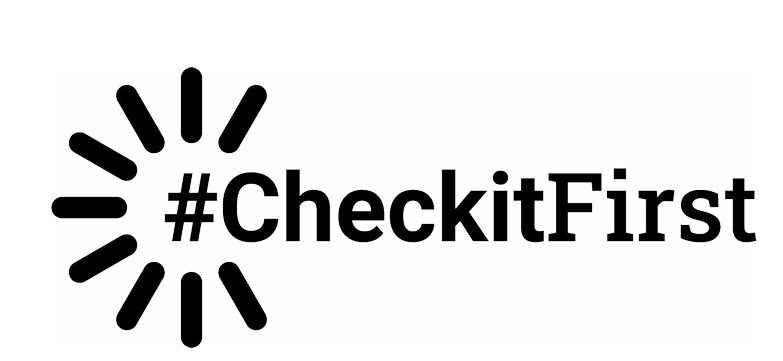 